          Załącznik Nr 1 do Uchwały Nr 2583 /2016                                                                               Zarządu Województwa Wielkopolskiego                                                                               z dnia 25 sierpnia 2016 rokuProjektWieloletniego programu współpracy Samorządu Województwa Wielkopolskiego z organizacjami pozarządowymi oraz innymi podmiotami 
prowadzącymi działalność pożytku publicznegona lata 2017 - 2018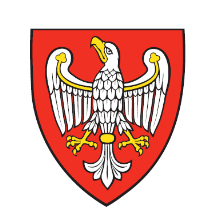 § 1Ilekroć w treści dokumentu mówi się o:Ustawie - rozumie się przez to ustawę z dnia 24 kwietnia 2003 r. o działalności pożytku publicznego i o wolontariacie (Dz. U. z 2016 r. poz. 239 ze zm.),organizacjach pozarządowych lub organizacjach - należy przez to rozumieć:organizacje pozarządowe określone w art.3 ust. 3 Ustawy,jednostkach organizacyjnych - należy przez to rozumieć Wojewódzkie Samorządowe Jednostki Organizacyjne nadzorowane przez Zarząd Województwa Wielkopolskiego: Regionalny Ośrodek Polityki Społecznej w Poznaniu oraz Wojewódzki Urząd Pracy w Poznaniu,Wieloletnim programie współpracy - należy przez to rozumieć Wieloletni program współpracy Samorządu Województwa Wielkopolskiego z organizacjami pozarządowymi oraz innymi podmiotami prowadzącymi działalność pożytku publicznego na lata 2017 - 2018,UMWW - należy przez to rozumieć Urząd Marszałkowski Województwa Wielkopolskiego w Poznaniu,Województwie – należy przez to rozumieć Województwo Wielkopolskie.Wieloletni program współpracy jest dokumentem przedstawiającym politykę władz Województwa Wielkopolskiego wobec organizacji pozarządowych w rozumieniu Ustawy, w zakresie realizowania zadań własnych samorządu przy wykorzystaniu potencjału społeczności lokalnej. Dokument określa podstawy partnerskiej współpracy Samorządu Województwa Wielkopolskiego z organizacjami pozarządowymi.Wieloletni program współpracy jest jednym z podstawowych narzędzi realizacji Strategii Polityki Społecznej dla Województwa Wielkopolskiego do 2020 roku przyjętej Uchwałą nr LI/774/10 z dnia 25 października 2010 r. Sejmiku Województwa Wielkopolskiego.  4.  Cele Wieloletniego programu współpracy to: Cele główne:rozwijanie potencjału społeczności regionalnej i  lokalnej,włączenie organizacji pozarządowych w realizację zadań publicznych,zrównoważony rozwój.Cele szczegółowe: umacnianie podmiotowości obywateli i zwiększenie wpływu sektora obywatelskiego na kreowanie polityki społecznej, zdrowotnej, edukacyjnej, kulturalnej, gospodarczej w Województwie,wykorzystanie potencjału społeczeństwa obywatelskiego w poszerzaniu oferty świadczonych usług oraz lepsze dostosowanie ich do potrzeb mieszkańców Województwa,stworzenie warunków dla powstania inicjatyw i struktur funkcjonujących na rzecz społeczności regionalnych i lokalnych,poprawa funkcjonowania organizacji pozarządowych poprzez pobudzanie organizacji pozarządowych do bardziej efektywnego działania i w rezultacie podniesienie poziomu świadczonych usług.§ 2Współpraca Samorządu Województwa Wielkopolskiego z podmiotami Wieloletniego Programu Współpracy dotyczy zadań o zasięgu regionalnym, w obszarze: pomocy społecznej, w tym pomocy rodzinom i osobom w trudnej sytuacji życiowej orazwyrównywania szans tych rodzin i osób,wspierania rodziny i systemu pieczy zastępczej,działalności na rzecz osób niepełnosprawnych,działalności na rzecz seniorów,podtrzymywania i upowszechniania tradycji narodowej, pielęgnowania polskości oraz rozwoju świadomości narodowej, obywatelskiej i kulturowej,ochrony i promocji zdrowia,przeciwdziałania uzależnieniom i patologiom społecznym,kultury, sztuki i ochrony dóbr kultury i dziedzictwa narodowego,wspierania i upowszechniania kultury fizycznej,działalności wspomagającej rozwój wspólnoty i społeczności regionalnej oraz wspólnot 
i społeczności lokalnych,wspierania działalności organizacji pozarządowych.§ 3Samorząd Województwa Wielkopolskiego przy współpracy z organizacjami pozarządowymi kieruje się następującymi zasadami:pomocniczości  - we współpracy z organizacjami pozarządowymi Samorząd Województwa        Wielkopolskiego wspiera ich działalność oraz umożliwia realizację zadań publicznych na zasadach i w formie określonej w Ustawie, nie zastępując działalności obywateli i ich struktur, lecz stwarzając dobre warunki do ich rozwoju,suwerenności stron - oznaczającą respektowanie przez Samorząd Województwa Wielkopolskiego zorganizowanych wspólnot obywateli oraz uznawanie ich prawa do samodzielnego definiowania i rozwiązywania problemów, w tym należących także do sfery zadań publicznych,partnerstwa - organizacje pozarządowe na zasadach i w formie określonej w Ustawie oraz 
w trybie wynikającym z przepisów odrębnych, uczestniczą w identyfikowaniu 
i definiowaniu problemów społecznych, wypracowywaniu sposobów ich rozwiązania oraz wykonywaniu zadań publicznych,efektywności -  Samorząd Województwa Wielkopolskiego przy zlecaniu organizacjom pozarządowym zadań publicznych, dokonuje wyboru najefektywniejszego sposobu wykorzystania środków publicznych,jawności -  Samorząd Województwa Wielkopolskiego udostępnia współpracującym z nim organizacjom pozarządowym informacje o zamiarach, celach i środkach przeznaczonych na realizację zadań publicznych, w których możliwa jest współpraca z organizacjami pozarządowymi. Samorząd Województwa Wielkopolskiego będzie dążył do tego, aby wszelkie możliwości współpracy z organizacjami pozarządowymi były powszechnie wiadome i dostępne oraz jasne i zrozumiałe. Narzędziami do upublicznienia informacji jest przede wszystkim Biuletyn Informacji Publicznej, strona UMWW oraz internetowy portal Wielkopolskie Wici,uczciwej konkurencji - Samorząd Województwa Wielkopolskiego będzie równorzędnie traktował organizacje pozarządowe przy realizacji zadań publicznych, ogłaszając w tym samym czasie takie same założenia określające zadanie oraz stosując takie same kryteria oceny zgłoszonych ofert konkurujących podmiotów.                                                                       § 4 1.  Wieloletni program współpracy realizowany jest w okresie dwóch lat tj. od 1 stycznia  r. do 31 grudnia 2018 r.2.   Na realizację Wieloletniego programu współpracy planowana jest kwota nie niższa       niż 7 000 000 w każdym roku.                                                                        § 5 Współpraca z organizacjami pozarządowymi odbywa się w szczególności w formach:zlecania zadań publicznych i udzielania dotacji na te zadania, zarówno w trybie otwartych konkursów ofert jak i w trybie tzw. "małych grantów” (art.19 a Ustawy),identyfikowania, definiowania i diagnozowania problemów społecznych 
w Województwie Wielkopolskim,wzajemnego informowania się o planowanych kierunkach działalności i współdziałania 
w celu zharmonizowania tych kierunków,prowadzenia portalu dla organizacji pozarządowych Wielkopolskie Wici,prowadzenia i aktualizowania elektronicznej bazy adresowej organizacji pozarządowych działających na terenie Województwa Wielkopolskiego,doradztwa i współpracy przy pozyskiwaniu przez organizacje pozarządowe środków finansowych z innych źródeł krajowych i zagranicznych, w tym udzielania informacji na temat możliwości pozyskiwania funduszy europejskich,wspierania pozyskiwania dofinansowania z funduszy zewnętrznych na realizację zadań przez organizacje pozarządowe – fundusz na wkłady własne przy aplikowaniu o środki finansowe z innych źródeł krajowych i zagranicznych,promowania działalności organizacji pozarządowych,współtworzenia i konsultowania projektów aktów normatywnych w dziedzinach dotyczących /statutowej/ działalności organizacji pozarządowych,tworzenia wspólnych zespołów o charakterze doradczym i inicjatywnym,wspierania rozwoju i funkcjonowania organizacji pozarządowych,pomocy w nawiązywaniu kontaktów międzynarodowych, w tym wspierania tworzenia partnerstw,wsparcia i rozwoju wolontariatu.§ 6Priorytetowe zadania Samorządu Województwa Wielkopolskiego do realizacji w latach 
2017 - 2018 we współpracy z organizacjami pozarządowymi:1. KulturaWspieranie cyklicznych inicjatyw o charakterze kulturalnym, ze szczególnym         uwzględnieniem muzycznych i teatralnych festiwali i konkursów.2. Ochrona i promocja zdrowiapromowanie i wspieranie zadań na rzecz zdrowia psychicznego mieszkańców Wielkopolski,Działania na rzecz poprawy jakości życia w sferze psychospołecznej osób żyjących 
z HIV, chorych na AIDS i ich rodzin oraz profilaktyki zakażeń HIV w ramach „Harmonogramu realizacji Krajowego Programu Zwalczania AIDS i Zapobiegania Zakażeniom HIV opracowanego na lata 2017-2021”3. Kultura fizyczna i sportorganizacja rywalizacji sportowej dzieci i młodzieży na poziomie wojewódzkim 
w oparciu o ogólnopolski system szkolenia dzieci i młodzieży uzdolnionej sportowo 
w klubach i związkach sportowych prowadzących działalność na terenie województwa wielkopolskiego przy uwzględnieniu kryterium osiąganych wyników sportowych w tym systemie,organizacja szkolenia dzieci i młodzieży oraz upowszechniania sportu szkolnego na poziomie ogólnowojewódzkim, organizacja rywalizacji sportowej dla szkół podstawowych, gimnazjów i szkół ponadgimnazjalnych w ramach Igrzysk Młodzieży Szkolnej w województwie wielkopolskim oraz udział reprezentantów środowiska szkolnego Wielkopolski w zawodach wojewódzkich i ogólnopolskich,organizacja szkolenia zawodników oraz upowszechnianie sportu w środowisku wiejskim, organizacja rywalizacji sportowej reprezentantów środowiska wiejskiego na poziomie ogólnowojewódzkim oraz udział reprezentantów środowiska wiejskiego Wielkopolski 
w zawodach wojewódzkich i ogólnopolskich,organizacja szkolenia zawodników oraz upowszechnianie sportu wśród młodzieży akademickiej, organizacja akademickiej rywalizacji sportowej na poziomie ogólnowojewódzkim oraz udział reprezentantów środowiska akademickiego Wielkopolski w zawodach wojewódzkich i ogólnopolskich.4. Polityka społeczna   1) współorganizowanie i prowadzenie ośrodków adopcyjnych,   2)  działalność na rzecz rodziny, ze szczególnym uwzględnieniem dzieci i młodzieży:        a) wspieranie zintegrowanych, międzysektorowych i interdyscyplinarnych programów             przeciwdziałania przemocy domowej,        b) wsparcie programów ochrony dzieci i młodzieży przed nieprzystosowaniem             społecznym, marginalizacją i społecznym wykluczeniem,            c) promowanie nowych rozwiązań w zakresie wspierania rodziny i systemu pieczy             zastępczej,        d) wspieranie rodzin „ 3+”,      3)  działalność na rzecz seniorów:         a) wspieranie przedsięwzięć stwarzających ludziom starszym możliwość wyboru                      sposobu oraz prowadzenia niezależnego życia w ich dotychczasowym środowisku              społecznym  tak długo jak sami tego chcą i jak długo jest to możliwe,    4) promocja i rozwój ekonomii społecznej: realizacja projektów na rzecz rozwoju ekonomii społecznej,    5) działalność na rzecz wyrównywania szans i możliwości mieszkańców Wielkopolski:          a) podejmowanie przedsięwzięć służących redukowaniu czynników prowadzących do               ubożenia, izolacji, marginalizacji i wykluczenia społecznego,          b) zwiększenie udziału mieszkańców Województwa Wielkopolskiego w inicjatywach              obywatelskich i innych przejawach aktywności obywatelskiej,    6) wzmacnianie rozwoju III sektora w Województwie Wielkopolskim poprzez          wzmocnienie jakości działań i dostępu do wsparcia dla podmiotów pożytku          publicznego w Wielkopolsce. 5. Przeciwdziałanie uzależnieniom i patologiom społecznymWsparcie dla osób uzależnionych od substancji psychoaktywnych utrzymujących     abstynencję i ich rodzin.   6. Działalność na rzecz osób z niepełnosprawnościamiupowszechnianie sportu i rekreacji osób z niepełnosprawnościami oraz wśród tych osób, organizacja rywalizacji sportowej i szkolenie zawodników 
z niepełnosprawnościami oraz udział w imprezach o zasięgu minimum ponadlokalnym organizowanych dla środowiska osób z niepełnosprawnościami,tworzenie i wzmacnianie zasobów społecznych sprzyjających zaradności 
i samodzielności osób z niepełnosprawnościami i ich opiekunów oraz wspieranie mechanizmów zapobiegających izolacji społecznej, marginalizacji i społecznemu wykluczeniu osób z niepełnosprawnościami.§ 7Wieloletni program współpracy opracowywany jest przez Departament Organizacyjny 
i Kadr we współpracy z właściwymi departamentami UMWW i jednostkami organizacyjnymi, jak również wielkopolskimi organizacjami pozarządowymi, które zgodnie z zasadą partnerstwa zapraszane są do współpracy 
w lepszym identyfikowaniu i definiowaniu potrzeb społecznych oraz wspólnego planowania działań służących ich zaspokojeniu, jak też zgłaszaniu swoich propozycji 
i rozwiązań dla lepszej jakości współpracy.Prace  nad Wieloletnim programem współpracy uwzględniają przeprowadzenie konsultacji umożliwiających zapoznanie się zainteresowanych z projektem Wieloletniego programu współpracy, a także możliwość wniesienia przez organizacje pozarządoweopinii, sugestii, zaleceń i wskazań do uwzględnienia w Wieloletnim programie współpracy. 3.  Konsultacje odbywają się na zasadach określonych w uchwale Nr XLIX/751/10 Sejmiku       Województwa Wielkopolskiego z dnia 5 lipca 2010 roku w sprawie określenia           szczegółowego sposobu konsultowania projektów aktów prawa miejscowego        z wojewódzką radą działalności pożytku publicznego lub organizacjami pozarządowymi         oraz innymi podmiotami działającymi w sferze działalności pożytku publicznego       w dziedzinach dotyczących działalności statutowej tych organizacji.§ 8 Samorząd Województwa Wielkopolskiego będzie zlecać realizację zadań publicznych organizacjom pozarządowym, których działalność statutowa jest zgodna z zakresem zlecanego zadania.Procedura zlecania zadań publicznych będzie przebiegała zgodnie z przepisami Ustawy.Samorząd Województwa Wielkopolskiego może zlecać organizacjom pozarządowym realizację zadań publicznych poprzez:wspieranie realizacji zadań publicznych wraz z udzieleniem dotacji na ich realizację,powierzanie wykonywania zadań publicznych wraz z udzieleniem dotacji na finansowanie ich realizacji.§ 9Ustala się następujące zasady ogłaszania konkursów: konkursy ogłaszane będą na podstawie uchwał Zarządu Województwa Wielkopolskiego,konkursy ogłaszane będą w sposób przewidziany w przepisach Ustawy,3)  ogłoszenie konkursowe zawierać będzie informacje o:rodzaju zadania,wysokości środków publicznych przeznaczonych na realizację tego zadania,zasadach przyznawania dotacji,terminach i warunkach realizacji zadania,terminie składania ofert,trybie i kryteriach stosowanych przy wyborze ofert oraz terminie dokonania wyboru ofert,zrealizowanych przez jednostki organizacyjne w roku ogłoszenia otwartego konkursu ofert zadaniach publicznych tego samego rodzaju i związanych z nimi kosztami, ze szczególnym uwzględnieniem wysokości dotacji przekazanych organizacjom pozarządowym.§ 10Określa się następujące zasady doręczania ofert w trybie otwartego konkursu ofert:oferty należy składać osobiście lub za pośrednictwem poczty bądź kuriera:a)w Punkcie Kancelaryjnym UMWW – dotyczy konkursów przeprowadzanych    przez departamenty merytoryczne UMWW,b)w miejscu składania ofert wskazanym w ogłoszeniu otwartego konkursu ofert    - dotyczy konkursów przeprowadzanych przez jednostki organizacyjne,2)  oferty należy składać w terminie wskazanym w ogłoszeniu otwartego konkursu ofert      o zachowaniu terminu do złożenia oferty decyduje data jej wpływu do Punktu      Kancelaryjnego UMWW lub do jednostki organizacyjnej,oferta musi być wypełniona na druku określonym w ogłoszeniu i zawierać załączniki oraz wymagane dokumenty wymienione w ogłoszeniu,oferta złożona po terminie określonym w ogłoszeniu nie będzie rozpatrywana,oferty niezawierające kompletu dokumentów, niespełniające wymogów formalnych, złożone na niewłaściwych drukach bądź zawierające inne braki formalne, w przypadku nieusunięcia tych braków we wskazanym w wezwaniu 7 - dniowym terminie do ich usunięcia, nie będą rozpatrywane,organizacje pozarządowe składające ofertę muszą:zaliczać się do grupy podmiotów określonych w §1 ust. 1 pkt. 2 Wieloletniego programu współpracy, prowadzić działalność na terenie Województwa Wielkopolskiego, posiadać własny rachunek bankowy,posiadać własny Numer Identyfikacji Podatkowej.§ 11Ustala się następujące zasady rozpatrywania ofert:ocena formalna ofert - dokonywana przez pracowników departamentu/jednostki organizacyjnej,ocena merytoryczna ofert spełniających wymogi formalne – dokonywana przez komisję konkursową,przy wyborze najkorzystniejszych ofert brane pod uwagę będą:wartość merytoryczna oferty,przewidywane efekty realizacji zadania,możliwość realizacji zadania przez oferenta,przedstawiona kalkulacja kosztów realizacji zadania, w tym w odniesieniu do zakresu rzeczowego zadania,proponowana jakość wykonania zadania i kwalifikacje osób, przy udziale których  będzie realizowane zadanie,w przypadku zadań zlecanych w formie wspierania - planowany przez oferenta udział środków finansowych własnych lub środków pochodzących z innych źródeł na realizację zadania,planowany przez oferenta wkład rzeczowy i osobowy, w tym świadczenia wolontariuszy i pracę społeczną członków,analiza i ocena realizacji zadań publicznych Samorządu Województwa Wielkopolskiego, które w latach poprzednich realizował oferent uwzględniająca rzetelność, terminowość i sposób rozliczenia otrzymanych na nie środków,inne kryteria wskazane w ogłoszeniu konkursowym;decyzje o sposobie rozpatrzenia ofert podejmuje Zarząd Województwa Wielkopolskiego w formie uchwały,wyniki postępowania konkursowego są przedkładane do informacji właściwej komisji Sejmiku Województwa Wielkopolskiego przez departament/ jednostkę przeprowadzającą procedurę konkursową,realizacja zadania zleconego organizacji pozarządowej następuje po podpisaniu umowy, która pod rygorem nieważności wymaga formy pisemnej,w przypadku przyznania dotacji mniejszej niż wnioskowana istnieje możliwość negocjacji kosztorysu i/lub harmonogramu realizacji zadania, przed zawarciem umowy,warunkiem zawarcia umowy dotacji jest:akceptacja przez strony postanowień umowy,złożenie przez oferenta harmonogramu i/lub korekty kosztorysu zadania w przypadku przyznania dotacji w wysokości mniejszej niż wnioskowana.   § 12Komisja konkursowa powoływana jest uchwałą Zarządu Województwa Wielkopolskiego:w skład komisji konkursowej wchodzą:osoby wskazane przez organizacje pozarządowe z wyłączeniem osób wskazanych przez organizacje pozarządowe biorące udział w konkursie, osoby reprezentujące Zarząd Województwa Wielkopolskiego, w tym:pracownicy Departamentu UMWW lub jednostki organizacyjnej Samorządu Województwa Wielkopolskiego organizującej konkurs,przedstawiciel Departamentu Organizacyjnego i Kadr;w pracach komisji konkursowej mogą uczestniczyć, z głosem doradczym, osoby posiadające specjalistyczną wiedzę w dziedzinie obejmującej zakres zadań publicznych, których dotyczy konkurs,do członków komisji konkursowej biorących udział w  opiniowaniu ofert stosuje się przepisy ustawy z dnia 14 czerwca 1960 r. – Kodeks postępowania administracyjnego (Dz. U. z 2016 r. poz.23) dotyczące wyłączenia pracownika,prace komisji konkursowej są ważne, gdy uczestniczy w nich co najmniej połowa powołanych członków komisji,do zadań komisji konkursowej należy:dokonanie oceny merytorycznej ofert złożonych w konkursie,proponowanie rozdziału środków finansowych,przedłożenie wyników konkursu do zatwierdzenia przez Zarząd Województwa Wielkopolskiego;ocena wniosków odbywa się zgodnie z kryteriami określonymi szczegółowo w ogłoszeniach konkursowych,z posiedzenia komisji konkursowej sporządza się protokół.§ 13Wyznacza się następujące zasady kontroli realizacji zleconych zadań publicznych 
i wydatkowania dotacji oraz sposobu ich rozliczania:kontrola prawidłowości wykonywania zadania, w tym wydatkowania przekazanych środków finansowych może być przeprowadzona w toku realizacji zadania oraz po jego zakończeniu,podmiot realizujący zadanie publiczne składa sprawozdanie częściowe z realizacji zadania publicznego w terminie 30 dni od dnia zakończenia roku budżetowego, a po zakończeniu realizacji zadania publicznego sprawozdanie końcowe w terminie 30 dni od dnia jego zakończenia według wzoru określonego w art. 19 Ustawy,3)  szczegółowe zasady kontroli oraz konsekwencje w przypadku stwierdzenia         nieprawidłowości w realizacji zadania określane są w umowie.§ 14Wyznacza się następujące zasady ewaluacji i monitorowania Wieloletniego programu  współpracy:Departament Organizacyjny i Kadr UMWW monitoruje procedury zlecania zadań oraz inne formy współpracy z organizacjami pozarządowymi,Departament Organizacyjny i Kadr UMWW w konsultacji z właściwymi departamentami UMWW i  jednostkami organizacyjnymi opracowuje sprawozdanie z realizacji wieloletniego programu współpracy z organizacjami pozarządowymi za każdy rok kalendarzowy i najpóźniej do 31 maja następnego roku, przedkłada je Sejmikowi Województwa Wielkopolskiego oraz publikuje w Biuletynie Informacji Publicznej UMWW.wnioski, uwagi i propozycje dotyczące współpracy z organizacjami pozarządowymi przyjmowane są przez Departament Organizacyjny i Kadr UMWW.§ 15Planuje się następujące efekty programu:wzmacnianie konkurencyjności wielkopolskich organizacji pozarządowych i promocja regionu,zwiększenie efektywności realizacji zadań publicznych,3)  wspieranie rozwoju instytucjonalnego, profesjonalizację oraz integrację III sektora.